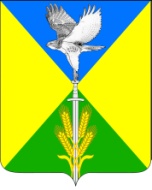 АДМИНИСТРАЦИЯ ВОЛЬНЕНСКОГО СЕЛЬСКОГО ПОСЕЛЕНИЯ УСПЕНСКОГО РАЙОНАПОСТАНОВЛЕНИЕот «20» сентября  2016 года 				                               	№ 231Об утверждении требований к порядку разработки и принятия правовых актов о нормировании в сфере закупок товаров, работ, услуг для обеспечения муниципальных нужд Вольненского сельского поселения Успенского района, содержанию указанных актов и обеспечению их исполнения.Во исполнение части 4 статьи 19 Федерального закона от 5 апреля 2013 года № 44-ФЗ «О контрактной системе в сфере закупок товаров, работ услуг для обеспечения государственных и муниципальных нужд», в соответствии с постановлением Правительства Российской Федерации от 18мая 2015 года № 476 «Обутверждении общих требований к порядку разработки и принятия правовых актов о нормировании в сфере закупок, содержанию указанных актов и обеспечению их исполнения» п о с т а н о в л я ю:1. Утвердитьтребования к порядку разработки и принятия правовых актов о нормировании в сфере закупок товаров, работ, услуг для обеспечения  муниципальных нужд Вольненского сельского поселения Успенского района, содержанию указанных актов и обеспечению их исполнения согласно приложению к настоящему постановлению.2. Администрации Вольненского сельского поселения Успенского района в соответствии с частью 6 статьи 19 Федерального закона от 05 апреля 2013 года № 44-ФЗ «О контрактной системе в сфере закупок товаров, работ, услуг  для обеспечения государственных и муниципальных нужд» обеспечить размещение (опубликование) настоящего постановления на официальном сайте администрации Вольненского сельского поселения Успенского района в информационно-телекоммуникационной сети «Интернет» и в единой информационной системе в сфере закупок в течение 7 рабочих дней со дня их принятия.3. Контроль за выполнением настоящего постановления оставляю за собой.4.Постановление вступает в силу со следующего дня после дня его официального подписания.Глава Вольненского сельского поселения Успенского района							С.М. Багдасарян